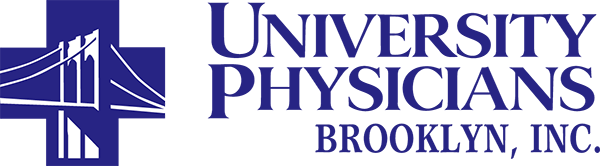 REQUESTS FOR ADDITIONAL PRIVACY PROTECTIONPatient Name:  __________________________________________________________________________                           Last Name			First Name			MIAddress:           _____________________________________	Telephone:  ___________________ (home)	           _____________________________________                      ___________________ (cell)                         _____________________________________           DOB:  ___________________                Request for RestrictionAs our patient, you have the right to request that we restrict the way we use or disclose your protected health information for treatment, payment or healthcare operations. University Physicians of Brooklyn is not required to agree to your request for a restriction. If we do agree, we will be bound by our agreement unless the information is needed to provide you with emergency treatment or to comply with the law.What information do you want to restrict?__________________________________________________________________________________________________________________________________________________________________________________________________________________________________________________________________How do you want us to restrict the information and when should the restrictions apply?__________________________________________________________________________________________________________________________________________________________________________________________________________________________________________________________________Request for Confidential CommunicationAs our patient, you have the right to request that we communicate with you about your medical matters in a method or location that is more confidential for you. We will not ask you the reason for your request. What is the alternative method or location of communication that you are requesting?__________________________________________________________________________________________________________________________________________________________________________________________________________________________________________________________________How will payment, if any, be handled if we agree to communicate with you through this alternative method or location?__________________________________________________________________________________________________________________________________________________________________________________________________________________________________________________________________By signing below, I certify that I am requesting that University Physicians of Brooklyn University Hospital of Brooklyn afford me with additional privacy protections as stated above._______________________________________	    ________________________________________Print Name of Patient/ Personal Representative	    Signature of Patient/ Personal Representative	_________________________________________	    ________________________________________Description of Personal Representative’s Authority	    Date